
КРАСНОЯРСКИЙ  КРАЙ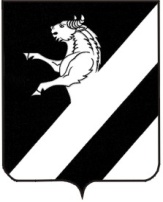 АЧИНСКИЙ РАЙОНПРИЧУЛЫМСКИЙ СЕЛЬСКИЙ СОВЕТ ДЕПУТАТОВРЕШЕНИЕ31.05.2018                                  п.Причулымский                                 № Вн-180РО внесении изменений в решение Причулымского сельского Совета депутатов от  28.07.2017 № Вн-125Р «О передаче Причулымским сельсоветом к осуществлению части полномочий  Ачинскому  району»В целях экономии  бюджетных средств  и кадровых ресурсов, в соответствии со ст. ст. 142.3 – 142.5, 265, 269.2 Бюджетного кодекса Российской Федерации, ч. 8 ст. 99 Федерального закона  от 05.04.2013 № 44-ФЗ «О контрактной  системе в сфере закупок  товаров, работ, услуг для обеспечения  государственных и муниципальных  нужд», ч. 1, ч. 3 ст. 14, ч. 4 ст. 15 Федерального закона  от  06.10.2003 № 131-ФЗ «Об общих принципах  организации  местного самоуправления в Российской Федерации», Законом Красноярского края  от 15.10.2015 № 9-3724 «О закреплении вопросов  местного значения  за сельскими  поселениями  Красноярского края», ч. 6 ст. 6 Федерального закона от 27.07.2010 № 190-ФЗ «О теплоснабжении»,   руководствуясь статьями 20, 24 Устава Причулымского  сельсовета Ачинского района Красноярского края,  Причулымский сельский Совет депутатов  РЕШИЛ:1. Внести в  решение  Причулымского сельского Совета депутатов от 28.07.2017 № Вн-125Р «О передаче  Причулымским  сельсоветом к осуществлению  части полномочий  Ачинскому району»  следующие изменения:1.1. Подпункт 3 пункта 1.2. части 1  изложить в следующей редакции:«3) утверждение схем теплоснабжения  поселения, в том числе присвоение статуса единой теплоснабжающей организации.»;1.2. Часть 1 решения дополнить пунктом 1.14 в следующей редакции:«1.14. Осуществление внутреннего муниципального финансового контроля:- за соблюдением  бюджетного законодательства  Российской Федерации и иных  нормативных  правовых актов, регулирующих бюджетные правоотношения;- за полнотой и достоверностью  отчетности  о реализации муниципальных программ,  в том числе отчетности  об исполнении муниципальных заданий;- за соблюдением федерального законодательства  в отношении закупок товаров, работ, услуг  для обеспечения  муниципальных нужд.».2. Администрации Причулымского сельсовета  заключить  соглашение  с администрацией Ачинского района о передаче  к осуществлению части полномочий согласно пункту 1 настоящего решения.3. Передача части полномочий по решению вопросов местного значения Причулымского  сельсовета  осуществляется за счет средств  межбюджетных трансфертов, предоставляемых  из бюджета Причулымского сельсовета в районный бюджет  в соответствии с Бюджетным кодексом Российской Федерации.4. Решение вступает в силу в день, следующий за днем его опубликования в  информационном листке «Причулымский вестник», подлежит размещению на официальном сайте администрации Причулымского сельсовета и сельского Совета депутатов Ачинского района: http://adm-prichulim.gbu.su/и  распространяет свое действие на   правоотношения, возникшие с 01.01.2018 года.Председатель Причулымского  сельского Советадепутатов_________________О.Г. Дражник«____»____________2018 г.Глава Причулымского сельсовета___________________Т.И. Осипова«____»__________2018 г.